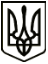 МЕНСЬКА МІСЬКА РАДАРОЗПОРЯДЖЕННЯ 15 березня 2022 року	м.Мена	№ 84Про встановлення максимальнограничної вартості на продуктихарчуванняВідповідно до Закону України «Про правовий режим воєнного стану» та розпорядження начальника Чернігівської обласної військової адміністрації від 09 березня 2022 року №102 «Про контроль за цінами» з метою забезпечення цінової стабільності на продукти харчування жителям населених пунктів територіальної громади в умовах воєнного стану, керуючись п.19,20 ч.4 ст.42 закону України «Про місцеве самоврядування в Україні»:Встановити   максимально граничну вартість за 1 кг:птиці(тушка куряча) 73,0 грн.субпродукти курячі:печінка 74,0 грн.шлунок 55,0 грн.лапа 22,0 грн.голова  22,0 грн.шия 38,0 грн.свинина:вирізка 150,0 грн.м'ясо 140,0 грн.ребро 140,0 грн.сало 100,0 грн.яловичина:м’якоть 150,0 грн.вирізка 170,0 грн.ребро  75,0 грн.рулька 45,0 грн.кістки 45,0 грн.субпродукти яловичі:печінка 65,0 грн.легені 45,0 грн.язик 80,0 грн.нирки 35,0 грн.серце 50,0 грн.баранина:тушка 100,0 грн. стегно 115,0 грн.лопатка 110,0 грн.ребра 60,0 грн.риба свіжа річкова 50,0 грн.Корюківському районному відділу поліції Головного управління Національної поліції в Чернігівській області та Менському районному управлінню Головного управління Держпродспоживслужби в Чернігівській області забезпечити на період воєнного стану контроль за встановленням суб’єктами господарювання роздрібної торгівлі  цін на вищезазначені товари.Зобов’язати суб’єктів господарювання роздрібної торгівлі дотримуватись санітарно-гігієнічних вимог торгівлі цією групою товарів.Контроль за виконанням цього розпорядження покласти на заступника міського голови з питань діяльності виконавчих органів ради С. Гаєвого.Міський голова                                                        Геннадій  ПРИМАКОВ